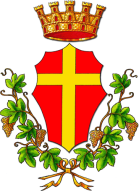 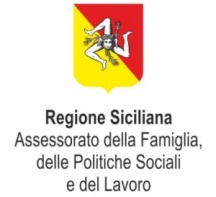 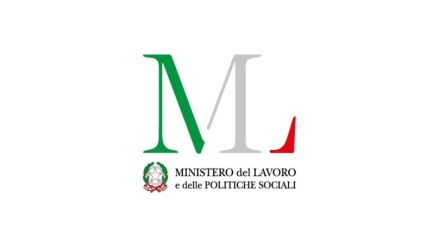 	Città di Messina	Dipartimento Servizi alla Persona e alle ImpreseServizio Politiche Europee, Pianificazione e Programmazione StrategicaAVVISO PUBBLICOA favore dei soggetti facenti parte di nuclei familiari che si trovano in stato di bisogno a causa dell’emergenza socio-assistenziale da COVID-19, è disposta l’assegnazione di:BUONI SPESA/VOUCHER - EMERGENZA SOCIO-ASSISTENZIALE DA COVID-19 PER L’ACQUISTO DI BENI DI PRIMA NECESSITA’ (ALIMENTI, PRODOTTI FARMACEUTICI, PRODOTTI PER L’IGIENE PERSONALE)I buoni spesa/voucher saranno spendibili unicamente presso gli esercizi commerciali e farmacie/parafarmacie aderenti alla procedura di evidenza pubblica già indetta dalla Città di Messina e inclusi nell’apposito elenco pubblicato sul sito web istituzionale.Si precisa, altresì, che per “generi alimentari e di prima necessità” si intendono nell’ambito del presente Avviso esclusivamente i seguenti beni:1. Prodotti farmaceutici, farmaci e parafarmaci di prima necessità;2. Prodotti alimentari in genere e bevande analcoliche;3. Prodotti per l’infanzia;4. Prodotti alimentari e per l’igiene degli animali;5. Prodotti per la pulizia della casa e l’igiene personale (ad esclusione dei prodotti di cosmesi).Sono tassativamente esclusi dall’utilizzo dei buoni spesa i seguenti prodotti: tabacchi; alcolici; giochi in denaro e ricariche telefoniche.Tab. 1I buoni spesa/voucher per singolo nucleo familiare hanno un valore unitario massimo di:300,00 € per un nucleo composto da una sola persona;400,00 € per un nucleo composto da due persone;600,00 € per un nucleo composto da tre persone;700,00 € per un nucleo composto da quattro persone800,00 € per un nucleo composto da cinque o più personeIl buono spesa/voucher sarà corrisposto, ai nuclei familiari fino a esaurimento della somma stanziata pari a € 2.000.000,00 che alla data di presentazione della domanda si trovano in stato di bisogno e che abbiano i seguenti requisiti:avere un ISEE Ordinario in corso di validità o in alternativa ISEE corrente in corso di validità per come di seguito specificato (vedi paragrafo “Per l’accesso al beneficio”), non superiore ad € 9.360,00, ai sensi dell’art. 10, comma 1, del Decreto-legge del 28/1/2019, n. 4, Disposizioni urgenti in materia di reddito di cittadinanza e di pensioni, convertito con modificazioni dalla Legge 28 marzo 2019, n. 26;b) non essere destinatari di alcuna forma di sostegno pubblico, a qualsiasi titolo e comunque denominata (indicativamente: Reddito di Cittadinanza, Reddito di Emergenza, Naspi, Indennità di mobilità, CIG, pensione, ecc.);c) (ovvero) in alternativa al punto b), avere un ISEE ordinario in corso di validità o in alternativa ISEE corrente in corso di validità per come di seguito specificato, non superiore ad € 9.360,00 ed essere destinatari, nei 30 gg precedenti la pubblicazione del presente avviso, di forme di sostegno pubblico, a qualsiasi titolo e comunque denominati (indicativamente Reddito di Cittadinanza, REI, NASPI, indennità di mobilità, CIG, REM, pensione, etc.) fatta eccezione per i trattamenti assistenziali percepiti dai soggetti con disabilità: indennità di accompagnamento, indennità di frequenza, disabilità gravissima.Criteri di priorità:Qualora le risorse economiche all’uopo destinate dovessero risultare insufficienti rispetto al numero delle richieste pervenute, si procederà̀ a redigere una graduatoria, sulla scorta dei principi come di seguito specificati.- Nel redigere la graduatoria sarà data priorità ai nuclei familiari privi di forme di sostegno pubblico, a qualsiasi titolo e comunque denominati;- All’interno di ciascuna categoria (nuclei privi o meno di sostegno pubblico) la graduatoria sarà redatta secondo un criterio crescente di reddito, per come risultante dall’attestazione ISEE, compreso tra euro 0,00 ed € 9.360,00;- Tra coloro privi di reddito sarà data priorità ai nuclei familiari con figli minori tenendo prioritariamente conto anche del relativo numero di figli minori.- Tra i nuclei familiari destinatari di forme di sostegno pubblico (a qualsiasi titolo e comunque denominato) nei 30 gg precedenti la pubblicazione del presente avviso, per un importo inferiore rispetto ai valori unitari riportati in tab. 1, potrà essere attribuita la differenza tra l’importo indicato dal presente Avviso in tab. 1 e l’ultimo importo percepito a valere sui precedenti benefici. Non verranno pertanto prese in considerazione le istanze dei nuclei familiari le cui forme di sostegno pubblico (a qualsiasi titolo e comunque denominato) superano i valori unitari riportati in tab. 1.A parità delle suddette condizioni si darà priorità alle domande in ordine di arrivo.Per l’accesso al beneficio:- l’istanza, redatta secondo il modello allegato al presente Avviso, dovrà essere presentata dall’intestatario della scheda anagrafica del nucleo familiare, residente nel Comune di Messina e/o da uno dei componenti il nucleo familiare; è ammessa la presentazione dell’istanza da parte di un solo componente dello stesso nucleo familiare;- è richiesto di specificare nell’istanza: la composizione del proprio nucleo familiare come risultante anagraficamente;- all’istanza dovrà essere allegato ISEE ORDINARIO in corso di validità o in alternativa ISEE corrente in corso di validità del nucleo familiare del richiedente. Il limite massimo dell’ISEE deve essere inferiore o uguale ad € 9.360,00. Si ricorda che è possibile richiedere l’ISEE corrente (che ha una validità di 6 mesi) quando si è verificata una delle seguenti situazioni:una variazione dell’attività di lavoro autonomo o dipendente (o di trattamenti assistenziali, previdenziali indennitari, anche se esenti IRPEF);in alternativa una variazione del reddito complessivo del nucleo familiare superiore al 25%.Il modello di istanza con allegata la dichiarazione, disponibile in modalità editabile, deve pervenire on line alsito del Comune di Messina: familycard.comune.messina.it, a partire dal 29.03.2021 ore 10.00 fino al 01.04.2021 ore 23.59;Coloro che avessero bisogno di supporti informatici per l’accesso al sito e per la formalizzazione della richiesta, potranno recarsi presso una sede di circoscrizione, preferibilmente quella di appartenenza e presso il Centro Polifunzionale Immigrati sito in via F. Bisazza n.60 (con il supporto di mediatori linguistici).I titolari del buono spesa, in caso di malattia, quarantena o decorso post ospedaliero, potranno delegare un familiare, in forma scritta, con documento del delegante e del delegato, da esibire al momento del ritiro.Per i richiedenti cittadini privi di strumenti informatici per l’accesso al beneficio di che trattasi, ma che per impedimento fisico, non potranno recarsi in una sede di Circoscrizione, l’Azienda Speciale Messina Social City, previo appuntamento al cell. 320 0459542; 388 1039638; 324 9076991 metterà a disposizione proprio personale di supporto, che si recherà direttamente al domicilio del richiedente;Le dichiarazioni attestanti il possesso dei requisiti prescritti dal presente avviso sono rese dai richiedenti ai sensi degli artt. 46 e 47 del D.P.R. 445/2000 e ss.mm.ii., per come modificato dall’art.264 del D.L. n.34/2020, convertito nella legge n.77/2020.I controlli sulle dichiarazioni rese avverranno in maniera informatizzata attraverso i collegamenti con le banche dati già in possesso dell’Ente oltre a quelle in possesso di altri Enti Pubblici.Ai sensi dell’art. 71, comma 1, del D.P.R. n. 445/2000 ss.mm.ii., l’Amministrazione competente effettueràinoltre controlli a campione, in misura non inferiore al 20% delle domande ricevute, sulla veridicità delle dichiarazioni rese dai richiedenti in autocertificazione, mediante acquisizione documentale.L’amministrazione si riserva in ogni caso il diritto di esercitare, con le modalità che riterrà più opportune, ivicompresa l’attivazione dei Protocolli in essere con gli organi e con le Autorità competenti (Prefettura, GdF, Agenzia Entrate) le verifiche e controlli sul rispetto degli obblighi previsti dalla normativa vigente.Nel caso di verifica di dichiarazioni mendaci l’Amministrazione, oltre ad informarne le Autorità competenti,procederà alla revoca del contributo concesso, con conseguente obbligo di restituzione dei buoni spesa indebitamente percepiti.La revoca del contributo verrà disposta, altresì, qualora, dalla verifica effettuata sugli scontrini, risulti un utilizzo difforme dalla destinazione degli stessi, ovvero l’acquisto di prodotti non rientranti nell’elenco dei “generi alimentari e di prima necessità” sopra indicato ai numeri da 1 a 5.INFORMAZIONI E PUNTI DI CONTATTO:L’unità Organizzativa Responsabile dell’istruttoria è il Dipartimento Servizi alla Persona e alle Imprese è il Dott. Salvatore De Francesco E-mail: s.defrancesco@comune.messina.itPer eventuali informazioni è possibile rivolgersi al suddetto Ufficio nei giorni di martedì dalle ore 09:30 alle ore 12.30 e nei giorni di giovedì dalle ore 15:00 alle ore 16:30.IL DIRIGENTEDott. Salvatore De Francesco(firma autografa omessa ai sensi dell’art. 3 comma 2 del D. Lgs. n. 39/1993	Città di Messina	Dipartimento Servizi alla Persona e alle ImpreseServizio Politiche Europee, Pianificazione e Programmazione StrategicaISTANZA DI ACCESSO AD INTERVENTO SOCIO-ASSISTENZIALEE DICHIARAZIONE SOSTITUTIVA DI ATTO DI NOTORIETA’(art. 47 del D.P.R. 445/2000)Al COMUNE di MESSINAIl sottoscritto/a [•], nato/a a [•], il [•], residente a [•], Via [•], Codice Fiscale [•], Tel/Cell [•], (e-mail [•], PEC [•]), titolo di studio [•], condizione occupazionale [•] nella qualità di intestatario della scheda anagrafica del proprio nucleo familiare, consapevole delle sanzioni penali richiamate dall'art. 76 del D.P.R. 445/2000 in caso di dichiarazioni mendaci e della decadenza dei benefici eventualmente conseguenti al provvedimento emanato sulla base di dichiarazioni non veritiere di cui all'art. 75 del D.P.R. 445/2000, ai sensi e per gli effetti dell’art. 47 del D.P.R. 445/2000, "cosi come modificato dall’art.264 del DL n. 34/2020, convertito nella legge n.77/2020, sotto la propria responsabilità, per l'accesso alle misure di sostegno a valere dal FNPS ex L. 328/00 Piano di Zona 2010/2012 (DISTRETTUALE) DICHIARAche il sottoscritto e ciascuno dei componenti il proprio nucleo familiare si trovano nelle condizioni degli aventi diritto secondo quanto previsto nell’Avviso del [•] del Comune di MESSINA, relativo alle misure di sostegno per l’emergenza socio-assistenziale da COVID-19, e precisamente di:essere residente nel Comune di MESSINA(contrassegnare le lettere d’interesse nel seguente prospetto)che il nucleo familiare del richiedente è composto come di seguito:Consapevole che la presente istanza non costituisce diritto all’ottenimento dei beni richiesti quale sostegno per lo statoemergenziale attuale, fin d’ora comunqueCHIEDEl'erogazione di BUONI SPESA/VOUCHER per l'acquisto di BENI DI PRIMA NECESSITA’ (ALIMENTI, PRODOTTI FARMACEUTICI, PRODOTTI PER L’IGIENE PERSONALE) ad esclusione di prodotti di bellezza, alcolici (es. vino, birra e super alcolici), arredi e corredi per la casa (es. stoviglie) consapevole che l’utilizzo di tali buoni per acquisti non conformi alle misure di sostegno emergenziali comporterà la decadenza dal diritto ad ulteriori buoni spesa.Il dichiarante assume l’obbligo che nessuno dei membri del nucleo familiare ha fatto o farà richiesta al Comune in indirizzo, ovvero ad altro Comune.Autorizza il trattamento dei propri dati personali, ai sensi del D.Lgs. n. 196/2003 e s.m.i., nonché alle Amministrazionecompetenti per la verifica delle autocertificazioni.Luogo e data, …………………………….FIRMA………………………………….A PENA DI INAMMISSIBILITA’, E’ NECESSARIO ALLEGARE LA FOTOCOPIA DI UN DOCUMENTO DI IDENTITÀ IN CORSO DI VALIDITÀ DEL DICHIARANTEA+Ba) Di avere un reddito, risultante dal documento ISEE ordinario in corso di validità o in alternativa ISEE corrente in corso di validità per come di seguito specificato (vedi paragrafo “Per l’accesso al beneficio”), non superiore ad € 9.360,00, ai sensi dell’art. 10, comma 1, del Decreto-legge del 28/1/2019, n. 4, Disposizioni urgenti in materia di reddito di cittadinanza e di pensioni, convertito con modificazioni dalla Legge 28 marzo 2019, n. 26;b) Di non essere destinatari di alcuna forma di sostegno pubblico, a qualsiasi titolo e comunque denominata (indicativamente: Reddito di Cittadinanza, Reddito di Emergenza, Naspi, Indennità di mobilità, CIG, pensione, ecc.)C(in alternativa al punto A e B) (Ovvero) in alternativa al punto a) e b), di avere un reddito, risultante dal modello ISEE ordinario in corso di validità o in alternativa ISEE corrente in corso di validità per come di seguito specificato, non superiore ad € 9.360,00 e di essere destinatari di forme di sostegno pubblico, a qualsiasi titolo e comunque denominati (indicativamente Reddito di Cittadinanza, REI, NASPI, indennità di mobilità, CIG, REM, pensioneN.Cognome e NomeCodice FiscaleLuogo e data di nascitaResidenzaParentelaTitolo di StudioCondizione occupazionaleCodice di Vulnerabilità